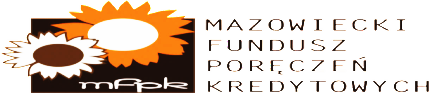 Poręczenie MFPK, jako forma wniesienia wadium przetargowego Na podstawie art. 45 ust. 6 pkt. 5 Ustawy z dnia 29 stycznia 2004r. (z późniejszymi zmianami) Prawo zamówień publicznych uczestnik przetargu występujący w roli Wykonawcy, może wnieść wadium w formie poręczeń udzielanych przez podmioty, o których mowa w art. 6b ust. 5 pkt. 2) ustawy z dnia 9 listopada 200r. o utworzeniu Polskiej Agencji Przedsiębiorczości (Dz. U. z 2007r. nr 42, poz. 275, z późn. zmianami)                                                                               Warunki udzielania poręczeń zapłaty wadium Beneficjenci: mikro, mali lub średni przedsiębiorcy w rozumieniu ustawy z dnia  02 lipca 2004 r. o swobodzie działalności gospodarczej (tekst jednolity:  Dz. U.              z 2013 r., poz. 672  z późn. zm.) oraz załącznika nr I do Rozporządzenia Komisji (UE) Nr 651/2014 z dnia 17 czerwca 2014 r. uznającego niektóre rodzaje pomocy za zgodne z rynkiem wewnętrznym                         w zastosowaniu art. 107 i 108 Traktatu (Dz. Urz. UE L 187 z 26.08.2014 r.) Co oferujemy? - pakiet wadialny, stanowiący łączny limit poręczeń wadialnych, ustalony na okres do 12 miesięcy,                    o jakie w tym czasie może wnioskować przedsiębiorca – maksymalna wartość pakietu wadialnego wynosi 1 mln PLN- jednostkowe poręczenie udzielane w ramach pakietu wadialnego na okres do 90 dni, stanowiące równowartość 100% wysokości wadium   przewidzianego w SIWZKoszt poręczeniaUdzielane przez MFPK poręczenia są odpłatne: - opłata za udzielenie pakietu wadialnego – 0,4% od wartości pakietu* - opłata za poręczenie indywidualne w ramach pakietu – 1,5%   od wartości wadium         *w okresie do końca czerwca 2015r. Klienci Funduszu            będą zwolnieni z opłaty za pakiet wadialnyKorzyści wynikające z poręczeniabrak konieczności wniesienia wadium                   w formie wpłaty gotówkowej prosta i szybka procedura przyznania pakietu wadialnego oraz konkretnego jednostkowego poręczenia zwiększenie konkurencyjności przedsiębiorstwa wskutek możliwości uczestnictwa w kilku postępowaniach przetargowych jednocześnie wzrost wiarygodności uczestnika przetargu jako potencjalnego partnera biznesowego    Procedura udzielania poręczeń wadialnych przez MFPK Szczegółowych informacji na temat poręczeń wadialnych udzielą Państwu Pracownicy MFPK – tel. 022 840 32 35 